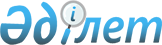 Об утверждении Положения коммунального государственного учреждения "Управление культуры, архивов и документации акимата Жамбылской области"
					
			Утративший силу
			
			
		
					Постановление акимата Жамбылской области от 27 января 2016 года № 26. Зарегистрировано Департаментом юстиции Жамбылской области 19 февраля 2016 года № 2944. Утратило силу постановлением акимата Жамбылской области от 29 декабря 2017 года № 309
      Сноска. Утратило силу постановлением акимата Жамбылской области от 29.12.2017 № 309 (вводится в действие по истечении 10 календарных дней после дня его первого официального опубликования).

      Примечание РЦПИ.
В тексте документа сохранена пунктуация и орфография оригинала.
      В соответствии с Законом Республики Казахстан от 23 января 2001 года "О местном государственном управлении и самоуправлении в Республике Казахстан" акимат Жамбылской области ПОСТАНОВЛЯЕТ:
      1. Утвердить прилагаемое Положение коммунального государственного учреждения "Управление культуры, архивов и документации акимата Жамбылской области" (далее - Управление).
      2. Управлению в установленном законодательством порядке обеспечить:
      1) государственную регистрацию настоящего постановления в органах юстиции;
      2) в течение десяти календарных дней после государственной регистрации настоящего постановления его направление на официальное опубликование в периодических печатных изданиях и в информационно-правовой системе "Әділет";
      3) размещение настоящего постановления на интернет-ресурсе акимата Жамбылской области;
      4) принятие иных мер вытекающих из настоящего постановления.
      3. Признать утратившим силу постановление акимата Жамбылской области от 27 февраля 2014 года № 54 "Об утверждении Положения коммунального государственного учреждения "Управление культуры, архивов и документации акимата Жамбылской области" (зарегистрировано в Реестре государственной регистрации нормативных правовых актов за № 2152, опубликовано 6 мая 2014 года в газете "Знамя труда").
      4. Контроль за исполнением настоящего постановления возложить на заместителя акима области Е. Манжуова.
      5. Настоящее постановление вступает в силу со дня государственной регистрации в органах юстиции и вводится в действие по истечении десяти календарных дней после дня его первого официального опубликования. Положение коммунального государственного учреждения "Управление культуры, архивов и документации акимата Жамбылской области" 1. Общие положение
      1. Коммунальное государственное учреждение "Управление культуры, архивов и документации акимата Жамбылской области" является государственным органом Республики Казахстан, осуществляющим руководство в сфере культуры, архивов и документации Жамбылской области.
      2. Коммунальное государственное учреждение "Управление культуры, архивов и документации Жамбылской области" не имеет ведомств.
      3. Коммунальное государственное учреждение "Управление культуры, архивов и документации акимата Жамбылской области" осуществляет свою деятельность в соответствии с Конституцией и Законами Республики Казахстан, актами Президента и Правительства Республики Казахстан, иными нормативными правовыми актами, а также настоящим Положением.
      4. Коммунальное государственное учреждение "Управление культуры, архивов и документации акимата Жамбылской области" является юридическим лицом в организационно-правовой форме государственного учреждения, имеет печати и штампы со своим наименованием на государственном языке, бланки установленного образца, в соответствии с законодательством Республики Казахстан счета в органах казначейства.
      5. Коммунальное государственное учреждение "Управление культуры, архивов и документации акимата Жамбылской области" вступает в гражданско-правовые отношения от собственного имени.
      6. Коммунальное государственное учреждение "Управление культуры, архивов и документации акимата Жамбылской области" имеет право выступать стороной гражданско-правовых отношений от имени государства, если оно уполномочено на это в соответствии с законодательством. 
      7. Коммунальное государственное учреждение "Управление культуры, архивов и документации акимата Жамбылской области" по вопросам своей компетенции в установленном законодательством порядке принимает решения, оформляемые приказами руководителя коммунального государственного учреждения "Управление культуры, архивов и документации акимата Жамбылской области" и другими актами, предусмотренными законодательством Республики Казахстан.
      8. Структура и лимит штатной численности коммунального государственного учреждения "Управление культуры, архивов и документации акимата Жамбылской области" утверждаются в соответствии с действующим законодательством.
      9. Местонахождение юридического лица.
      Почтовый индекс 080012, Республика Казахстан, Жамбылская область, город Тараз, проспект Толе би, 35.
      10. Полное наименование государственного органа – коммунальное государственное учреждение "Управление культуры, архивов и документации акимата Жамбылской области".
      11. Настоящее Положение является учредительным документом коммунального государственного учреждения "Управление культуры, архивов и документации акимата Жамбылской области".
      12. Финансирование деятельности коммунального государственного учреждения "Управление культуры, архивов и документации акимата Жамбылской области" осуществляется из республиканского и местных бюджетов.
      13. Коммунальному государственному учреждению "Управление культуры, архивов и документации акимата Жамбылской области" запрещается вступать в договорные отношения с субъектами предпринимательства на предмет выполнения обязанностей, являющихся функциями коммунального государственного учреждения "Управление культуры, архивов и документации акимата Жамбылской области".
      Если коммунальному государственному учреждению "Управление культуры, архивов и документации акимата Жамбылской области" законодательными актами предоставлено право осуществлять приносящую доходы деятельность, то доходы, полученные от такой деятельности, направляются в доход государственного бюджета. 2. Миссия, основные задачи, функции, права и обязанности государственного органа
      14. Миссия коммунального государственного учреждения "Управление культуры, архивов и документации акимата Жамбылской области": предоставление качественных и доступных услуг в области культуры, архивов и документации.
      15. Задачи: 
      1) принятие мер, направленных на возрождение, сохранение, развитие и распространение культуры народа Республики Казахстан;
      2) организация хранения, ведение государственного учета и обеспечение сохранности, комплектования и использования документов Национального архивного фонда, принятых на хранение в государственные архивы области;
      3) создание условий для патриотического и эстетического воспитания граждан путем приобщения к ценностям национальной и мировой культуры;
      4) обеспечение свободного доступа к культурным ценностям, а также доступности архивной документации и ее использование в развитии отечественного информационного пространства;
      5) обеспечение развития инфраструктуры и укрепление материально-технической базы государственных организаций культуры и архивов;
      6) обеспечение поддержки талантливых личностей;
      7) препятствие незаконному вывозу и ввозу, незаконной передаче правомочий собственника на культурные ценности, принятие мер к их возврату из любого незаконного владения;
      8) обеспечение реализации прав граждан на охрану и развитие национальной и культурной самобытности, включая свободу участия в национально-культурных объединениях, создание организаций культуры, участие в расширении культурных связей с соотечественниками за рубежом в соответствии с законами Республики Казахстан;
      9) содействие развитию подготовки, переподготовки и повышению уровня профессионализма работников сферы культуры.
      16. Функции:
      1) реализует государственную политику в области культуры, архивного дела и документообразования и вносит предложения по вопросам культуры, архивного дела и документообразования в Программу развития территории Жамбылской области и обеспечивает их исполнение;
      2) вносит предложения по созданию, реорганизации, ликвидации государственных организаций культуры и архивов области в сфере театрального, циркового, музыкального, киноискусства, культурно-досуговой деятельности, библиотечного, музейного и архивного дела, а также осуществляет координацию их деятельности;
      3) поддерживает и координирует деятельность государственных организаций культуры и архивов области по развитию театрального, циркового, музыкального и киноискусства, культурно-досуговой деятельности и народного творчества, библиотечного, музейного, архивного дела и документообразования, обеспечивает их деятельность;
      4) организует проведение областных (региональных) смотров, фестивалей и конкурсов в различных сферах творческой деятельности;
      5) вправе организовывать проведение республиканских конкурсов и фестивалей в различных сферах творческой деятельности по согласованию с уполномоченным органом;
      6) осуществляет проведение зрелищных культурно-массовых мероприятий на уровне области;
      7) осуществляет мониторинг деятельности организаций культуры и архивов, расположенных на соответствующей территории, и предоставляет в уполномоченный орган информацию, а также статистические отчеты установленной формы;
      8) проводит аттестацию государственных организаций культуры области;
      9) организует работу по сохранению историко-культурного наследия, содействует развитию исторических, национальных и культурных традиций и обычаев;
      10) выдает свидетельство на право временного вывоза культурных ценностей;
      11) осуществляет комплекс мероприятий, направленных на поиск и поддержку талантливой молодежи и перспективных творческих коллективов;
      12) осуществляет проведение социально значимых мероприятий в области культуры;
      13) организует работу по учету, охране, консервации и реставрации, а также использованию культурных ценностей области, увековечению памяти видных деятелей культуры страны;
      14) обеспечивает выявление, учет, охрану, использование объектов историко-культурного наследия и проведение научно-реставрационных работ на памятниках истории и культуры;
      15) оформляет охранные обязательства на памятники истории и культуры и контролирует их выполнение собственниками и пользователями;
      16) ходатайствует о привлечении к ответственности физических и юридических лиц, нарушающих законодательство Республики Казахстан об охране и использовании памятников истории и культуры;
      17) осуществляет государственный контроль за использованием и порядком содержания, а также за исполнением археологических и научно-реставрационных работ на памятниках истории и культуры местного значения на соответствующих территориях;
      18) организует хранение, комплектование и использование документов Национального архивного фонда, принятых на хранение в государственные архивы области;
      19) осуществляет государственный учет и обеспечивает сохранность документов Национального архивного фонда, хранящихся в государственных архивах области;
      20) осуществляет защиту документальных памятников истории и культуры, находящихся в коммунальной собственности области, их хранение и использование;
      21) организует экспертизу научной и практической ценности документов;
      22) организует формирование баз данных по документам Национального архивного фонда, хранящимся в государственных архивах области;
      23) осуществляет организационно-методическое руководство и контроль за состоянием делопроизводства, хранением документов в организациях источниках пополнения Национального архивного фонда, расположенных на территории области;
      24) организует исполнение запросов физических и юридических лиц;
      25) утверждает положение об экспертно-проверочной комиссии;
      26) организует использование документов Национального архивного фонда Республики Казахстан для удовлетворения запросов государства, физических и юридических лиц;
      27) осуществляет сбор и возвращение архивных документов по истории области;
      28) рассматривает, согласовывает, утверждает планы развития и финансирования подведомственных государственных организаций, осуществляет контроль и анализ их выполнения, принимает отчеты по их исполнению;
      29) дает согласие уполномоченному органу по управлению коммунальной собственностью на изъятие или перераспределение имущества подведомственных государственных организаций;
      30) анализирует состояние кадрового обеспечения, содействует повышению квалификации и участвует в проведении аттестации гражданских служащих государственных организаций культуры области;
      31) осуществляет правовое обеспечение коммунального государственного учреждения "Управление культуры, архивов и документации Жамбылской области".
      17. Права и обязанности:
      Коммунальное государственное учреждение "Управление культуры, архивов и документации Жамбылской области" при реализации возложенных на него задач и осуществлении своих функций имеет право в порядке, установленном законодательством:
      1) вносить на рассмотрение акимата и акима области предложения по основным направлениям развития, оперативному решению проблем по целям, приоритетам и стратегии социально-культурного развития области;
      2) запрашивать и получать на безвозмездной основе от государственных органов и иных организаций, должностных лиц необходимую информацию, документы и иные материалы по вопросам, связанным с исполнением задач, поставленных перед коммунальным государственным учреждением "Управление культуры, архивов и документации Жамбылской области";
      3) взаимодействовать со всеми учреждениями, организациями и предприятиями культуры по вопросам сохранения и развития культурных ценностей, нравственных и эстетических идеалов, норм и образцов поведения, национальных обычаев и традиций, фольклора, художественных промыслов и ремесел, произведений культуры и искусства, уникальных сооружений, предметов и технологий, творческой деятельности;
      4) представлять интересы коммунального государственного учреждения "Управление культуры, архивов и документации Жамбылской области" во всех компетентных государственных, административных органах, учреждениях, организациях, а также судебных и правоохранительных органах;
      5) разрабатывать рекомендации по структуре коммунального государственного учреждения "Управление культуры, архивов и документации Жамбылской области" и подведомственных организаций сферы культуры;
      6) осуществлять иные права, предусмотренные действующими законодательными актами. 3. Организация деятельности государственного органа
      18. Руководство коммунального государственного учреждения "Управление культуры, архивов и документации акимата Жамбылской области" осуществляется первым руководителем, который несет персональную ответственность за выполнение возложенных на коммунальное государственное учреждение "Управление культуры, архивов и документации акимата Жамбылской области" задач и осуществление им своих функций.
      19. Первый руководитель коммунального государственного учреждения "Управление культуры, архивов и документации акимата Жамбылской области" назначается на должность и освобождается от должности акимом Жамбылской области.
      20. Первый руководитель коммунального государственного учреждения "Управление культуры, архивов и документации акимата Жамбылской области" имеет заместителей, которые назначаются на должность и освобождаются от должностей в соответствии с законодательством Республики Казахстан.
      21. Полномочия первого руководителя коммунального государственного учреждения "Управление культуры, архивов и документации акимата Жамбылской области":
      1) представляет на утверждение акимата области Положение об Управление культуры, архивов и документации акимата Жамбылской области, структуру и штатное расписание Управление культуры, архивов и документации акимата Жамбылской области, вносит предложения по изменению штатной численности в пределах утвержденной штатной численности;
      2) своим приказом назначает на должность и освобождает от должности заместителей управления, руководителей отделов, главных специалистов, налагает на них дисциплинарные взыскания, премирует, оказывает материальную помощь, предоставляет ежегодные трудовые отпуска;
      3) устанавливает внутренний трудовой распорядок учреждения;
      4) без доверенности действует от имени учреждения;
      5) представляет интересы учреждения во всех органах;
      6) распоряжается имуществом учреждения, заключает договоры, выдает доверенности;
      7) открывает банковские счета и совершает сделки;
      8) в соответствии с законодательством утверждает лимит численности и штатное расписание подведомственных учреждений;
      9) утверждает положения структурных подразделений учреждения;
      10) осуществляет личный прием граждан;
      11) в соответствии с законодательством Республики Казахстан назначает на должности и освобождает от должностей директоров, заместителей и дает согласие на назначение и освобождение от должности главных бухгалтеров подведомственных учреждений и предприятий.
      12) на руководителя управления возлагается непосредственная обязанность по противодействию коррупции с установлением персональной ответственности.
      13) исполнение полномочий первого руководителя коммунального государственного учреждения "Управление культуры, архивов и документации акимата Жамбылской области" в период его отсутствия осуществляется лицом, его замещающим в соответствии с действующим законодательством.
      22. Первый руководитель определяет полномочия своих заместителей в соответствии с действующим законодательством Республики Казахстан. 4. Имущество государственного органа
      23. Коммунальное государственное учреждение "Управление культуры, архивов и документации акимата Жамбылской области" может иметь на праве оперативного управления обособленное имущество в случаях, предусмотренных законодательством.
      Имущество коммунального государственного учреждения "Управление культуры, архивов и документации акимата Жамбылской области" формируется за счет имущества, переданного ему собственником, а также имущества (включая денежные доходы), приобретенного в результате собственной деятельности и иных источников, не запрещенных законодательством Республики Казахстан.
      24. Имущество, закрепленное за коммунальным государственным учреждением "Управление культуры, архивов и документации акимата Жамбылской области" относится к коммунальной собственности.
      25. Коммунальное государственное учреждение "Управление культуры, архивов и документации акимата Жамбылской области" не вправе самостоятельно отчуждать или иным способом распоряжаться закрепленным за ним имуществом и имуществом, приобретенным за счет средств, выданных ему по плану финансирования, если иное не установлено законодательством. 5. Реорганизация и упразднение государственного органа
      26. Реорганизация и упразднение коммунального государственного учреждения "Управление культуры, архивов и документации акимата Жамбылской области" осуществляются в соответствии с законодательством Республики Казахстан. Перечень государственных предприятий, находящихся в ведении коммунального государственного учреждения "Управление культуры, архивов и документации акимата Жамбылской области"
      1) Коммунальное государственное казенное предприятие "Жамбылский областной казахский драматический театр" управления культуры, архивов и документации акимата Жамбылской области;
      2) Коммунальное государственное казенное предприятие "Жамбылский областной русский драматический театр" управления культуры, архивов и документации акимата Жамбылской области;
      3) Коммунальное государственное казенное предприятие "Жамбылская областная филармония" управления культуры, архивов и документации акимата Жамбылской области;
      4) Коммунальное государственное казенное предприятие "Областной центр народного творчества" управления культуры, архивов и документации акимата Жамбылской области;
      5) Коммунальное государственное казенное предприятие "Областной центр кино" управления культуры, архивов и документации акимата Жамбылской области;
      6) Коммунальное государственное казенное предприятие "Жамбылский областной историко-краеведческий музей" управления культуры, архивов и документации акимата Жамбылской области;
      7) Коммунальное государственное казенное предприятие "Меркенский районный историко-краеведческий музей" управления культуры, архивов и документации акимата Жамбылской области;
      8) Коммунальное государственное казенное предприятие "Мойынкумский районный музей имени Ж. Куанышбаева" управления культуры, архивов и документации акимата Жамбылской области;
      9) Коммунальное государственное казенное предприятие "Таласский районный историко-краеведческий музей" управления культуры, архивов и документации акимата Жамбылской области;
      10) Коммунальное государственное казенное предприятие "Кордайский районный литературно-мемориальный музей К. Азербаева" управления культуры, архивов и документации акимата Жамбылской области; Перечень государственных учреждений, находящихся в ведении коммунального государственного учреждения "Управление культуры, архивов и документации акимата Жамбылской области"
      1) Коммунальное государственное учреждение "Жамбылская областная универсальная научная библиотека им. Ш. Уалиханова" управления культуры, архивов и документации акимата Жамбылской области;
      2) Коммунальное государственное учреждение "Жамбылская областная детско-юношеская библиотека" управления культуры, архивов и документации акимата Жамбылской области;
      3) Коммунальное государственное учреждение "Жамбылская областная библиотека для незрячих и слабовидящих граждан" управления культуры, архивов и документации акимата Жамбылской области;
      4) Коммунальное государственное учреждение "Дирекция по охране и восстановлению историко-культурных памятников" управления культуры, архивов и документации акимата Жамбылской области;
      5) Коммунальное государственное учреждение "Государственный архив Жамбылской области" управления культуры, архивов и документации акимата Жамбылской области;
      6) Коммунальное государственное учреждение "Государственный архив города Тараз" управления культуры, архивов и документации акимата Жамбылской области;
      7) Коммунальное государственное учреждение "Государственный архив Байзакского района" управления культуры, архивов и документации акимата Жамбылской области;
      8) Коммунальное государственное учреждение "Государственный архив Жамбылского района" управления культуры, архивов и документации акимата Жамбылской области;
      9) Коммунальное государственное учреждение "Государственный архив Жуалинского района" управления культуры, архивов и документации акимата Жамбылской области;
      10) Коммунальное государственное учреждение "Государственный архив Кордайского района" управления культуры, архивов и документации акимата Жамбылской области;
      11) Коммунальное государственное учреждение "Государственный архив Меркенского района" управления культуры, архивов и документации акимата Жамбылской области;
      12) Коммунальное государственное учреждение "Государственный архив Мойынкумского района" управления культуры, архивов и документации акимата Жамбылской области;
      13) Коммунальное государственное учреждение "Государственный архив Сарысуского района" управления культуры, архивов и документации акимата Жамбылской области;
      14) Коммунальное государственное учреждение "Государственный архив района Т. Рыскулова" управления культуры, архивов и документации акимата Жамбылской области;
      15) Коммунальное государственное учреждение "Государственный архив Таласского района" управления культуры, архивов и документации акимата Жамбылской области;
      16) Коммунальное государственное учреждение "Государственный архив Шуского района" управления культуры, архивов и документации акимата Жамбылской области.
					© 2012. РГП на ПХВ «Институт законодательства и правовой информации Республики Казахстан» Министерства юстиции Республики Казахстан
				
      Аким области 

К. Кокрекбаев
Утверждено постановлением
акимата Жамбылской области
от "27" января 2016 года № 26